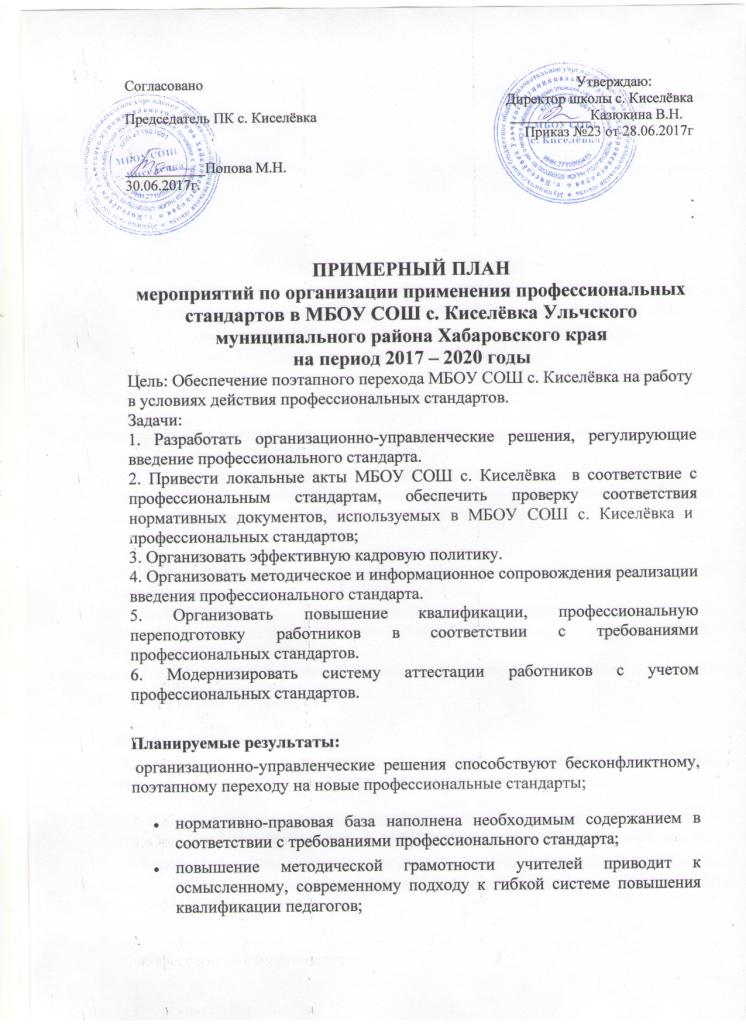 Согласовано                                                                                                      Утверждаю:Директор школы с. КиселёвкаПредседатель ПК с. Киселёвка                                                     ___________Казюкина В.Н.Приказ №23 от 28.06.2017г___________Попова М.Н.30.06.2017г...ПРИМЕРНЫЙ ПЛАН  мероприятий по организации применения профессиональных стандартов в МБОУ СОШ с. Киселёвка Ульчского муниципального района Хабаровского краяна период 2017 – 2020 годыЦель: Обеспечение поэтапного перехода МБОУ СОШ с. Киселёвка на работу в условиях действия профессиональных стандартов. Задачи: 1. Разработать организационно-управленческие решения, регулирующие введение профессионального стандарта. 2. Привести локальные акты МБОУ СОШ с. Киселёвка  в соответствие с профессиональным стандартам, обеспечить проверку соответствия нормативных документов, используемых в МБОУ СОШ с. Киселёвка и  профессиональных стандартов;3. Организовать эффективную кадровую политику. 4. Организовать методическое и информационное сопровождения реализации введения профессионального стандарта. 5. Организовать повышение квалификации, профессиональную переподготовку работников в соответствии с требованиями профессиональных стандартов. 6. Модернизировать систему аттестации работников с учетом профессиональных стандартов. Планируемые результаты: организационно-управленческие решения способствуют бесконфликтному, поэтапному переходу на новые профессиональные стандарты;нормативно-правовая база наполнена необходимым содержанием в соответствии с требованиями профессионального стандарта;повышение методической грамотности учителей приводит к осмысленному, современному подходу к гибкой системе повышения квалификации педагогов;информационная прозрачность процесса перехода на профессиональные стандарты приводит к повышению профессионального мастерства педагогов;все педагогические работники соответствуют в полном объёме профессиональным стандартам:- «Педагога (педагогическая деятельность в сфере начального общего, основного общего, среднего общего образования) (учитель);- «Педагог дополнительного образования детей и взрослых»;- «Педагог – психолог (психолог в сфере образования)»;1.  Организационно  -  управленческие мероприятия (подготовительный этап)1.  Организационно  -  управленческие мероприятия (подготовительный этап)1.  Организационно  -  управленческие мероприятия (подготовительный этап)1.  Организационно  -  управленческие мероприятия (подготовительный этап)1.  Организационно  -  управленческие мероприятия (подготовительный этап)1.  Организационно  -  управленческие мероприятия (подготовительный этап)1.  Организационно  -  управленческие мероприятия (подготовительный этап)1.  Организационно  -  управленческие мероприятия (подготовительный этап)1.  Организационно  -  управленческие мероприятия (подготовительный этап)1.  Организационно  -  управленческие мероприятия (подготовительный этап)№ п/пМероприятиеМероприятиеМероприятиеМероприятиеПредполагаемый результатПредполагаемый результатОтветственныйОтветственныйСрок исполнения1.1Подготовка информационной карты проекта «Развитие профессиональной компетентности педагогического коллектива в соответствии с профессиональным стандартом педагога» в рамках Программы развития МБОУ СОШ с. Киселёвка на 2017-2020ггПодготовка информационной карты проекта «Развитие профессиональной компетентности педагогического коллектива в соответствии с профессиональным стандартом педагога» в рамках Программы развития МБОУ СОШ с. Киселёвка на 2017-2020ггПодготовка информационной карты проекта «Развитие профессиональной компетентности педагогического коллектива в соответствии с профессиональным стандартом педагога» в рамках Программы развития МБОУ СОШ с. Киселёвка на 2017-2020ггПодготовка информационной карты проекта «Развитие профессиональной компетентности педагогического коллектива в соответствии с профессиональным стандартом педагога» в рамках Программы развития МБОУ СОШ с. Киселёвка на 2017-2020ггПрограмма развития МБОУ СОШ с. Киселёвка на 2017-2020ггПрограмма развития МБОУ СОШ с. Киселёвка на 2017-2020ггДиректор школыДиректор школы01.09.2017г.1.2Изучение нормативных документов по внедрению профессионального стандарта:Приказ Минтруда России от 18.10.2013 № 544н (с изменениями) «Об утверждении профессионального стандарта «Педагог»;Приказ Минтруда России от08.09.2015 № 613н «Об утверждении профессионального стандарта «Педагог дополнительного образования детей и взрослых»;Приказ Минтруда Росси от 24.07.2015 № 514н «Об утверждении профессионального стандарта «Педагог-психолог»Изучение нормативных документов по внедрению профессионального стандарта:Приказ Минтруда России от 18.10.2013 № 544н (с изменениями) «Об утверждении профессионального стандарта «Педагог»;Приказ Минтруда России от08.09.2015 № 613н «Об утверждении профессионального стандарта «Педагог дополнительного образования детей и взрослых»;Приказ Минтруда Росси от 24.07.2015 № 514н «Об утверждении профессионального стандарта «Педагог-психолог»Изучение нормативных документов по внедрению профессионального стандарта:Приказ Минтруда России от 18.10.2013 № 544н (с изменениями) «Об утверждении профессионального стандарта «Педагог»;Приказ Минтруда России от08.09.2015 № 613н «Об утверждении профессионального стандарта «Педагог дополнительного образования детей и взрослых»;Приказ Минтруда Росси от 24.07.2015 № 514н «Об утверждении профессионального стандарта «Педагог-психолог»Изучение нормативных документов по внедрению профессионального стандарта:Приказ Минтруда России от 18.10.2013 № 544н (с изменениями) «Об утверждении профессионального стандарта «Педагог»;Приказ Минтруда России от08.09.2015 № 613н «Об утверждении профессионального стандарта «Педагог дополнительного образования детей и взрослых»;Приказ Минтруда Росси от 24.07.2015 № 514н «Об утверждении профессионального стандарта «Педагог-психолог»Подготовка информационно-методических материалов (на сайт, стенд, для использования в выступлении на педсовете)Подготовка информационно-методических материалов (на сайт, стенд, для использования в выступлении на педсовете)Администрация школы, члены Методического совета,председатели ШМО,педагогические работникиАдминистрация школы, члены Методического совета,председатели ШМО,педагогические работникидо 01.10. 20171.3Издание приказа директора МБОУ школы с. Киселёвка  о создании рабочей группы  по внедрению профессиональных стандартов в образовательном учрежденииИздание приказа директора МБОУ школы с. Киселёвка  о создании рабочей группы  по внедрению профессиональных стандартов в образовательном учрежденииИздание приказа директора МБОУ школы с. Киселёвка  о создании рабочей группы  по внедрению профессиональных стандартов в образовательном учрежденииИздание приказа директора МБОУ школы с. Киселёвка  о создании рабочей группы  по внедрению профессиональных стандартов в образовательном учрежденииПриказПриказДиректор школыДиректор школы28.06. 20171.4Определение перечня локальных актов МБОУ СОШ с. Киселёвка,  в которые необходимо внести изменения в связи с введением профессиональных стандартовОпределение перечня локальных актов МБОУ СОШ с. Киселёвка,  в которые необходимо внести изменения в связи с введением профессиональных стандартовОпределение перечня локальных актов МБОУ СОШ с. Киселёвка,  в которые необходимо внести изменения в связи с введением профессиональных стандартовОпределение перечня локальных актов МБОУ СОШ с. Киселёвка,  в которые необходимо внести изменения в связи с введением профессиональных стандартовПеречень локальных актовПеречень локальных актовАдминистрация школы,Совет школы, Методический совет,рабочая группа по внедрению профессиональных стандартовАдминистрация школы,Совет школы, Методический совет,рабочая группа по внедрению профессиональных стандартовдо 01.09. 20171.5Внесение изменений в локальные акты МБОУ СОШ с. Киселёвка в связи с введением профессиональных стандартовВнесение изменений в локальные акты МБОУ СОШ с. Киселёвка в связи с введением профессиональных стандартовВнесение изменений в локальные акты МБОУ СОШ с. Киселёвка в связи с введением профессиональных стандартовВнесение изменений в локальные акты МБОУ СОШ с. Киселёвка в связи с введением профессиональных стандартовДокументы о внесении изменений в локальные актыДокументы о внесении изменений в локальные актыАдминистрация школы, Совет школы, Методический советАдминистрация школы, Совет школы, Методический советдо 01.09.20172.  Организационно - управленческие мероприятия (основной  этап)2.  Организационно - управленческие мероприятия (основной  этап)2.  Организационно - управленческие мероприятия (основной  этап)2.  Организационно - управленческие мероприятия (основной  этап)2.  Организационно - управленческие мероприятия (основной  этап)2.  Организационно - управленческие мероприятия (основной  этап)2.  Организационно - управленческие мероприятия (основной  этап)2.  Организационно - управленческие мероприятия (основной  этап)2.  Организационно - управленческие мероприятия (основной  этап)2.  Организационно - управленческие мероприятия (основной  этап)2.1Определение профессиональных стандартов, планируемых к использованию в МБОУ СОШ с. КиселёвкаОпределение профессиональных стандартов, планируемых к использованию в МБОУ СОШ с. КиселёвкаТаблица должностей и соответствующих профессиональных стандартовТаблица должностей и соответствующих профессиональных стандартовТаблица должностей и соответствующих профессиональных стандартовРабочая группа по внедрению профессиональных стандартовРабочая группа по внедрению профессиональных стандартовдо 30.09. 2017до 30.09. 20172.2Ознакомления педагогических работников учреждения с содержанием профессиональных стандартов:организация обсуждения на, педагогических, методическом советах, методических объединениях;размещение информации на стендах  и  сайте учреждения.Ознакомления педагогических работников учреждения с содержанием профессиональных стандартов:организация обсуждения на, педагогических, методическом советах, методических объединениях;размещение информации на стендах  и  сайте учреждения.Стенд с материалами профстандарта.Обновление новостной ленты сайта.Обновление материалов раздела сайта «Документы».Создание рубрики «Профстандарты»Стенд с материалами профстандарта.Обновление новостной ленты сайта.Обновление материалов раздела сайта «Документы».Создание рубрики «Профстандарты»Стенд с материалами профстандарта.Обновление новостной ленты сайта.Обновление материалов раздела сайта «Документы».Создание рубрики «Профстандарты»Заместитель директора по УР Бывалина Л.Л.Заместитель директора по УР  (информатика) Бывалина Л.Л.Заместитель директора по УР Бывалина Л.Л.Заместитель директора по УР  (информатика) Бывалина Л.Л.02.010.201701.12.201702.010.201701.12.20172.4Разработка Положения о системе оценки деятельности работников в соответствии с профессиональным стандартом.Разработка Положения о системе оценки деятельности работников в соответствии с профессиональным стандартом.Положение о системе оценки деятельности работников в соответствии с профессиональным стандартомПоложение о системе оценки деятельности работников в соответствии с профессиональным стандартомПоложение о системе оценки деятельности работников в соответствии с профессиональным стандартомРабочая группа  по внедрению профессиональных стандартовРабочая группа  по внедрению профессиональных стандартовдо 28.07.2017до 28.07.20172.5Составление Перечня должностей штатного расписания и соответствующих профстандартов по видам деятельности.Составление Перечня должностей штатного расписания и соответствующих профстандартов по видам деятельности.Перечень должностей штатного расписания и соответствующих профстандартов по видам деятельностиПеречень должностей штатного расписания и соответствующих профстандартов по видам деятельностиПеречень должностей штатного расписания и соответствующих профстандартов по видам деятельностиРабочая группа по внедрению профессиональных стандартов, секретарь Попова Н.А.Рабочая группа по внедрению профессиональных стандартов, секретарь Попова Н.А.до 30.08.2017до 30.08.20172.6Составление Перечня должностей согласно части второй статьи 57 ТК РФ и статьи 195.3, для которых обязательно введение профессиональных стандартов.Составление Перечня должностей согласно части второй статьи 57 ТК РФ и статьи 195.3, для которых обязательно введение профессиональных стандартов.Перечень с указанием нормативных документовПеречень с указанием нормативных документовПеречень с указанием нормативных документовРабочая группа  по внедрению профессиональных стандартов, секретарь Попова Н.А.Рабочая группа  по внедрению профессиональных стандартов, секретарь Попова Н.А.до 30.08.2017до 30.08.20172.7Сверка наименований должностей работников в штатном расписании с наименованиями должностей соответствующих профстандартов и квалификационных справочниковСверка наименований должностей работников в штатном расписании с наименованиями должностей соответствующих профстандартов и квалификационных справочниковЗаключение о расхожденииПроект штатного расписанияЗаключение о расхожденииПроект штатного расписанияЗаключение о расхожденииПроект штатного расписанияДиректор школы В.Н. Казюкина,секретарь Попова Н.А.рабочая группа по внедрению профессиональных стандартовДиректор школы В.Н. Казюкина,секретарь Попова Н.А.рабочая группа по внедрению профессиональных стандартовдо 30.08.2017до 30.12.2017до 30.08.2017до 30.12.20172.8Актуализация трудовых договоров, должностных инструкций и иных локальных актов с учетом профессиональных стандартовАктуализация трудовых договоров, должностных инструкций и иных локальных актов с учетом профессиональных стандартовЗаключение рабочей группы по результатам актуализации по каждой должностиЗаключение рабочей группы по результатам актуализации по каждой должностиЗаключение рабочей группы по результатам актуализации по каждой должностиРабочая группа  по внедрению профессиональных стандартов, секретарь Попова Н.А.Рабочая группа  по внедрению профессиональных стандартов, секретарь Попова Н.А.до 17.10.2017до 17.10.20172.9Рассмотрение промежуточных итогов внедрения профстандарта на совещаниях при директоре, на общем собрании работников образовательного учреждения.Рассмотрение промежуточных итогов внедрения профстандарта на совещаниях при директоре, на общем собрании работников образовательного учреждения.Внедрение профессиональных стандартовВнедрение профессиональных стандартовВнедрение профессиональных стандартовРабочая группа  по внедрению профессиональных стандартовРабочая группа  по внедрению профессиональных стандартовОдин раз в квартал с 01.01.2018Один раз в квартал с 01.01.20182.10Ежегодно заслушивать отчет о выполнении плана мероприятий по внедрению профессионального стандартаЕжегодно заслушивать отчет о выполнении плана мероприятий по внедрению профессионального стандартаОтчёт рабочей группыОтчёт рабочей группыОтчёт рабочей группыРабочая группа по внедрению профессиональных стандартовРабочая группа по внедрению профессиональных стандартовДекабрь2018,  2019, 2020Декабрь2018,  2019, 20202.4Разработка Положения о системе оценки деятельности работников в соответствии с профессиональным стандартом.Разработка Положения о системе оценки деятельности работников в соответствии с профессиональным стандартом.Положение о системе оценки деятельности работников в соответствии с профессиональным стандартомПоложение о системе оценки деятельности работников в соответствии с профессиональным стандартомПоложение о системе оценки деятельности работников в соответствии с профессиональным стандартомРабочая группа  по внедрению профессиональных стандартовРабочая группа  по внедрению профессиональных стандартовдо 20.12.2017до 20.12.20173. Организация методического и информационного обеспечения введения профессиональных стандартов3. Организация методического и информационного обеспечения введения профессиональных стандартов3. Организация методического и информационного обеспечения введения профессиональных стандартов3. Организация методического и информационного обеспечения введения профессиональных стандартов3. Организация методического и информационного обеспечения введения профессиональных стандартов3. Организация методического и информационного обеспечения введения профессиональных стандартов3. Организация методического и информационного обеспечения введения профессиональных стандартов3. Организация методического и информационного обеспечения введения профессиональных стандартов3. Организация методического и информационного обеспечения введения профессиональных стандартов3. Организация методического и информационного обеспечения введения профессиональных стандартов3.13.1Ознакомление педагогических работников  школы с вновь разработанными локальными нормативными актами, регламентирующими социально-трудовые отношения в организации, изменениями в ранее изданные нормативные акты.Ознакомление педагогических работников  школы с вновь разработанными локальными нормативными актами, регламентирующими социально-трудовые отношения в организации, изменениями в ранее изданные нормативные акты.Заключенные трудовые договоры, подписанные должностные инструкцииЗаключенные трудовые договоры, подписанные должностные инструкцииАдминистрация школы.Администрация школы.до 31.12.2017до 31.12.20173.23.2Проведение тестирования педагогов МБОУ школы с. Киселёвка на знание содержания профессионального стандартаПроведение тестирования педагогов МБОУ школы с. Киселёвка на знание содержания профессионального стандартаАналитический отчет по результатам тестированияАналитический отчет по результатам тестированияРабочая группа по внедрению профессиональных стандартовРабочая группа по внедрению профессиональных стандартовдо 31.12.2018до 31.12.20183.33.3Организация и проведение процедуры самооценки педагогами своей квалификации в соответствии с уровнем профессионального стандарта педагога, воспитателя, педагога дополнительного образовательного в учреждении.Организация и проведение процедуры самооценки педагогами своей квалификации в соответствии с уровнем профессионального стандарта педагога, воспитателя, педагога дополнительного образовательного в учреждении.Программы индивидуального профессионального развития педагогов школы.Программы индивидуального профессионального развития педагогов школы.Администрация школы, рабочая группа по внедрению профессиональных стандартов, председатели ШМО.Администрация школы, рабочая группа по внедрению профессиональных стандартов, председатели ШМО.до 31.12.2018до 31.12.20183.43.4Составление дифференцированной программы профессионального развития педагогов школы на основе оценки уровня соответствия компетенций работника содержанию трудовых функций профессиональных стандартов.Составление дифференцированной программы профессионального развития педагогов школы на основе оценки уровня соответствия компетенций работника содержанию трудовых функций профессиональных стандартов.Установление уровня соответствия компетенции работников содержанию трудовых функцийУстановление уровня соответствия компетенции работников содержанию трудовых функцийАдминистрация школы, рабочая группа по внедрению профессиональных стандартов, председатели ШМО.Администрация школы, рабочая группа по внедрению профессиональных стандартов, председатели ШМО.до 31.12.2018до 31.12.20183.53.5Обсуждение хода внедрения профстандарта на заседаниях ШМО, МС, педагогических советах.Обсуждение хода внедрения профстандарта на заседаниях ШМО, МС, педагогических советах.Повышение методической грамотности педагогаПовышение методической грамотности педагогаРабочая группа  по внедрению профессиональных стандартов.Рабочая группа  по внедрению профессиональных стандартов.Раз в четверть с 1 сентября 2017Раз в четверть с 1 сентября 20173.63.6Анализ инструментария, используемого для оценки квалификации персонала, сопоставление и приведение указанного инструментария в соответствие с требованиями профессионального стандарта.Анализ инструментария, используемого для оценки квалификации персонала, сопоставление и приведение указанного инструментария в соответствие с требованиями профессионального стандарта.До 01 января 2018 года.До 01 января 2018 года.Комиссия, директорКомиссия, директорПовышение эффективности системы оценки действующего персонала ,конкретизация и актуализация требований к квалификации и функционалу соискателей по вакантным должностям.Повышение эффективности системы оценки действующего персонала ,конкретизация и актуализация требований к квалификации и функционалу соискателей по вакантным должностям.3.73.7Принятие кадровых решений при выявлении несоответствия реальной квалификации работников школы требованиям профессинальных стандартов:- перевод на другую должность;- формирование индивидуального плана обучения;- направление  в независимый центр оценки квалификации для подтверждения соответствия квалификации работников квалификационным требованиям профессиональных стандартов.Принятие кадровых решений при выявлении несоответствия реальной квалификации работников школы требованиям профессинальных стандартов:- перевод на другую должность;- формирование индивидуального плана обучения;- направление  в независимый центр оценки квалификации для подтверждения соответствия квалификации работников квалификационным требованиям профессиональных стандартов.Постоянно,Начиная с 01 января 2018 годаПостоянно,Начиная с 01 января 2018 годадиректордиректорСоответствие реальной квалификации работников требованиям профессиональных стандартов.Соответствие реальной квалификации работников требованиям профессиональных стандартов.3.83.8Организация подготовки (профессиональное образование и профессиональное обучение) и дополнительного профессионального образования работников ДОУОрганизация подготовки (профессиональное образование и профессиональное обучение) и дополнительного профессионального образования работников ДОУПостоянно. Начиная с 01 января 2018 года.Постоянно. Начиная с 01 января 2018 года.директордиректорФормирование кадрового состава под актуальные  потребности учреждения, развитие кадрового потенциала.Формирование кадрового состава под актуальные  потребности учреждения, развитие кадрового потенциала.3.93.9Проверка соответствия системы оплаты труда уровням квалификации профессиональных стандартовПроверка соответствия системы оплаты труда уровням квалификации профессиональных стандартовПостоянно, начиная с 01 января 2018 года.Постоянно, начиная с 01 января 2018 года.комиссиякомиссияИсключение дискриминации при установлении окладов работникам с одинаковым уровнем квалификации.Исключение дискриминации при установлении окладов работникам с одинаковым уровнем квалификации.3.103.10Мониторинг вновь разработанных профессиональных стандартов и актуализация сформированного перечня принятых профессиональных стандартов, подлежащих применению в соответствии с видом деятельности учреждения.Мониторинг вновь разработанных профессиональных стандартов и актуализация сформированного перечня принятых профессиональных стандартов, подлежащих применению в соответствии с видом деятельности учреждения.Постоянно, с момента утверждения вновь разработанных профессиональных стандартов.Постоянно, с момента утверждения вновь разработанных профессиональных стандартов.Директор. Юридическая служба комитета по образовании.Директор. Юридическая служба комитета по образовании.Актуализация утвержденного перечня принятых профессиональных стандартов, подлежащих применению в соответствии с видом  деятельности школы.Актуализация утвержденного перечня принятых профессиональных стандартов, подлежащих применению в соответствии с видом  деятельности школы.